BROWN WHITE CERAMIC LAVA LAMPUSA, c. 1960'sEA3806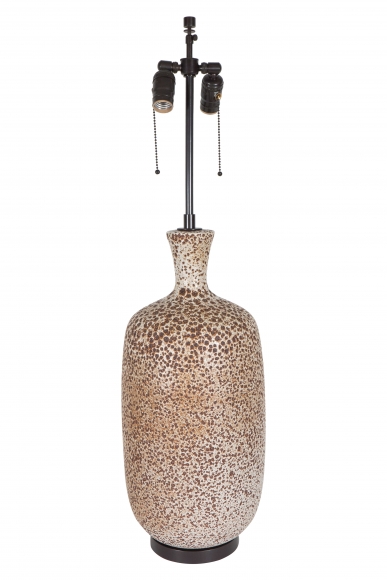 H: 34.5 Diam: 8.5 in.